STYCZEŃ W GRUPACH I, II, III, VIIISTYCZEŃ W GRUPACH I, II, III, VIIISTYCZEŃ W GRUPACH I, II, III, VIIISTYCZEŃ W GRUPACH I, II, III, VIIIZałożenia (cele)Zagadnienia tematyczneZagadnienia tematyczneRealizowany materiał/umiejętnościDziecko:rozumie  proste polecenia i reaguje na nieuczestniczy w proponowanych zabawach ruchowychśpiewa piosenkipowtarza rymowankirozumie ogólny sens czytanych historyjek wspieranych gestem, ilustracjamipoznaje słownictwo związane z zimą i zimowymi ubraniami: scarf, hat, boots, shoes, coat, jacket, gloves, socks, trousers, jumperutrwala  zwroty: Sit down, Stand up, Clap your hands, Jump, Look at, Point, Dance, Make a circle, Show me, Let’s count, Quiet please, Touch, Dance1)  Winter clothes2) Carnival time 3) Grandma and Grandpa Day4) Revision 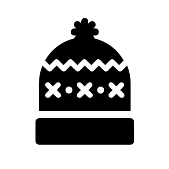 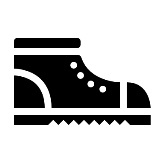 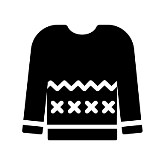 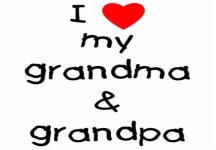 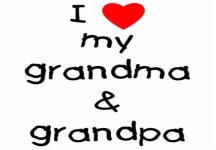 1)  Winter clothes2) Carnival time 3) Grandma and Grandpa Day4) Revision Piosenka powitalna „Hello, hello”https://www.youtube.com/watch?v=fN1Cyr0ZK9MPiosenka na pożegnanie „ Bye Bye….” https://www.youtube.com/watch?v=PraN5ZoSjiYWhat is this? - zabawy sensoryczne; prezentacja nowego słownictwa „winter clothes”Historyjka obrazkowa „Cheeky Monkey is hot”Nauka piosenki z okazji Dnia Babci i Dziadkahttps://www.youtube.com/watch?v=o-xz1scdRfYProjekty plastyczno-językowe „I love my Grandparents”, „Carnival Mask”Praca z tablicą multimedialnąhttps://englishplaybox.pl/lekcje-cyfrowe/poziom-2/rozdzial-7              Poznane piosenki:             https://www.youtube.com/watch?v=-jBfb33_KHU             https://www.youtube.com/watch?v=7MgXPC6USro             Filmy edukacyjne:              https://www.youtube.com/watch?v=AinuZ4kXUZs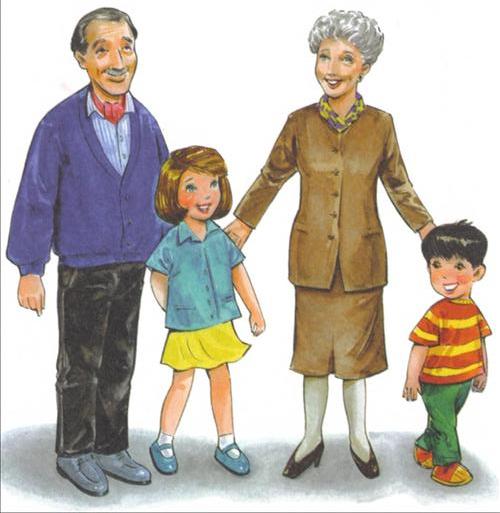 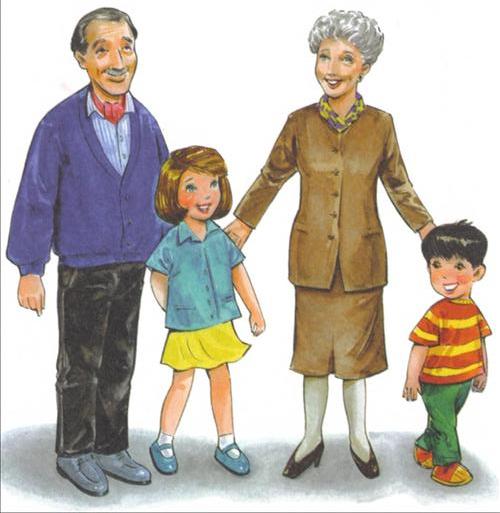 STYCZEŃ W GRUPACH IV, V, VI, VII, IXSTYCZEŃ W GRUPACH IV, V, VI, VII, IXSTYCZEŃ W GRUPACH IV, V, VI, VII, IXSTYCZEŃ W GRUPACH IV, V, VI, VII, IXSTYCZEŃ W GRUPACH IV, V, VI, VII, IXZałożenia (cele)Zagadnienia tematyczneRealizowany materiał/umiejętnościRealizowany materiał/umiejętnościRealizowany materiał/umiejętnościDziecko:rozumie  proste polecenia i reaguje na nieuczestniczy w proponowanych zabawach ruchowychśpiewa piosenkipowtarza rymowankirozumie ogólny sens czytanych historyjek wspieranych gestem, ilustracjamipoznaje słownictwo związane z zimą i zimowymi ubraniami: scarf, hat, boots, shoes, coat, jacket, gloves, socks, trousers, jumperutrwala  zwroty: Sit down, Stand up, Clap your hands, Jump, Look at, Point, Dance, Make a circle, Show me, Let’s count, Quiet please, Touch, Dance1)  Winter clothes2) Carnival time 3) Grandma and Grandpa Day4) Revision 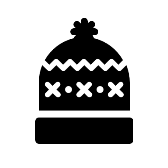 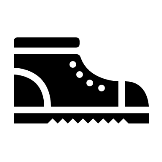 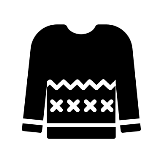 Piosenka powitalna „Hello, hello”https://www.youtube.com/watch?v=fN1Cyr0ZK9MPiosenka na pożegnanie „ Bye Bye….” https://www.youtube.com/watch?v=PraN5ZoSjiYWhat is this? - zabawy sensoryczne; prezentacja nowego słownictwa „winter clothes”Praca z podręcznikiem:https://www.youtube.com/watch?v=yFhWfHVXNcshttps://www.youtube.com/watch?v=o44JQx6I8Jchttps://www.youtube.com/watch?v=gqJ3iN4Xh3Ehttps://www.youtube.com/watch?v=GzcVWXWDrDINauka piosenki z okazji Dnia Babci i Dziadkahttps://www.youtube.com/watch?v=o-xz1scdRfYProjekty plastyczno-językowe „I love my Grandparents”, „Carnival Mask”              Poznane piosenki:             https://www.youtube.com/watch?v=-jBfb33_KHU             https://www.youtube.com/watch?v=7MgXPC6USro             Filmy edukacyjne:              https://www.youtube.com/watch?v=AinuZ4kXUZsPiosenka powitalna „Hello, hello”https://www.youtube.com/watch?v=fN1Cyr0ZK9MPiosenka na pożegnanie „ Bye Bye….” https://www.youtube.com/watch?v=PraN5ZoSjiYWhat is this? - zabawy sensoryczne; prezentacja nowego słownictwa „winter clothes”Praca z podręcznikiem:https://www.youtube.com/watch?v=yFhWfHVXNcshttps://www.youtube.com/watch?v=o44JQx6I8Jchttps://www.youtube.com/watch?v=gqJ3iN4Xh3Ehttps://www.youtube.com/watch?v=GzcVWXWDrDINauka piosenki z okazji Dnia Babci i Dziadkahttps://www.youtube.com/watch?v=o-xz1scdRfYProjekty plastyczno-językowe „I love my Grandparents”, „Carnival Mask”              Poznane piosenki:             https://www.youtube.com/watch?v=-jBfb33_KHU             https://www.youtube.com/watch?v=7MgXPC6USro             Filmy edukacyjne:              https://www.youtube.com/watch?v=AinuZ4kXUZsPiosenka powitalna „Hello, hello”https://www.youtube.com/watch?v=fN1Cyr0ZK9MPiosenka na pożegnanie „ Bye Bye….” https://www.youtube.com/watch?v=PraN5ZoSjiYWhat is this? - zabawy sensoryczne; prezentacja nowego słownictwa „winter clothes”Praca z podręcznikiem:https://www.youtube.com/watch?v=yFhWfHVXNcshttps://www.youtube.com/watch?v=o44JQx6I8Jchttps://www.youtube.com/watch?v=gqJ3iN4Xh3Ehttps://www.youtube.com/watch?v=GzcVWXWDrDINauka piosenki z okazji Dnia Babci i Dziadkahttps://www.youtube.com/watch?v=o-xz1scdRfYProjekty plastyczno-językowe „I love my Grandparents”, „Carnival Mask”              Poznane piosenki:             https://www.youtube.com/watch?v=-jBfb33_KHU             https://www.youtube.com/watch?v=7MgXPC6USro             Filmy edukacyjne:              https://www.youtube.com/watch?v=AinuZ4kXUZs